Informacja prasowa 4.04.2022Festiwal Katowice Kultura Natura 2022 – PodróżKatowice Kultura Natura, flagowy śląski festiwal muzyki klasycznej, powróci 
w maju pod hasłem Podróż. Podczas ośmiu gwiazdorskich koncertów symfonicznych i kameralnych będziemy przyglądać się, jak muzyczne podróże nas odmieniają, co w nas poruszają i dokąd prowadzą. Przedstawiamy program festiwalu! Z podróżą nieodzownie wiąże się ruch. Czasem to my wyruszamy 
w świat, a czasem to światem poruszają wydarzenia, które pociągają nas za sobą. Tegoroczny program Festiwalu Katowice Kultura Natura osnuty jest wokół tematu Podróży w różnych ujęciach. Zabrzmi muzyka, która towarzyszy dalekim wyprawom, jest inspirowana różnorodnością i wspaniałością świata. Pojawią się również muzyczne zapisy filozoficzno-medytacyjnych podróży wewnętrznych.Festiwal Katowice Kultura zainauguruje światowej sławy dyrygentka, Marin Alsop, której zeszłoroczne koncerty z NOSPR były jednymi z najważniejszych wydarzeń sezonu. Szefowa Wiedeńskiej Radiowej Orkiestry Symfonicznej na początek festiwalu wykona jeden z największych hitów związanych z tematem podróży – 
IX Symfonię e-moll  „Z Nowego Świata” Antonína Dvořáka. Żeby nie było aż tak dosłownie, czeską podróż do Ameryki poprzedzi VIII Symfonia fińskiego kompozytora Einojuhaniego Rautavaary oraz Uwertura na orkiestrę Grażyny Bacewicz (12.05). Lata pielgrzymki Podczas festiwalu będziemy gościli w Katowicach różnorodne zespoły z całego świata. Orkiestrą rezydencką festiwalu będzie Bergen Philharmonic Orchestra pod batutą Edwarda Gardnera. Podczas dwóch koncertów (14.05, 15.05) goście wykonają muzykę kompozytorów skandynawskich (Carl Nielsen, Geirr Tveitt), 
a także amerykańskich, niemieckich, francuskich i polskich.Również kameralny nurt festiwalowego programu zapowiada się niezwykle atrakcyjnie – z recitalem fortepianowym wystąpi kanadyjski pianista Louis Lortie, który wykona intrygujący cykl Lata pielgrzymstwa Ferenca Liszta (17.05). 
W klimacie muzycznej wędrówki będzie również utrzymany program koncertu zespołu The Myrthen Ensemble, który uosabia najlepsze tradycje brytyjskich ansambli wokalnych (13.05). Patrząc na Wschód Festiwal zawędruje również w rejony Orientu, dając możliwość do inspirujących odkryć i niecodziennych spotkań. Armeński zespół The Naghash Ensemble zaprezentuje projekt pod bardzo aktualnym tytułem: „Pieśni wygnania, pieśni mądrości” (16.05). Filozoficzno-mistyczny wymiar będzie miał również występ zespołu Noureddine Khourchida i wirujących derwiszy z Damaszku (19.05).Na zakończenie festiwalu ponownie usłyszymy NOSPR pod batutą swojego dyrektora artystycznego, Lawrence’a Fostera. Z orkiestrą wystąpi niemiecki skrzypek, Frank Peter Zimmermann, cieszący się opinią jednego z najbardziej pożądanych solistów na świecie. Brzmienie słynnych skrzypiec Stradivariusa (model „Lady Inchiquin”), użyczonych Zimmermannowi przez fundację Kunst im Landesbesitz, usłyszymy w Koncercie skrzypcowym D-dur Johannesa Brahmsa. 
W programie znajdą się ponadto utwory Esy-Pekki Salonena oraz Benjamina Brittena.Nowe propozycje Festiwalowi Katowice Kultura Natura będą towarzyszyły także dodatkowe aktywności. Przez cały czas trwania festiwalu zapraszamy do odwiedzenia terenu wokół NOSPR i podróży muzyczną dorożką – interaktywną instalacją muzyczno-edukacyjną dla uczestników w każdym wieku. Nową ofertą dla miłośników muzyki będzie możliwość zakupienia specjalnego karnetu festiwalowego, dzięki któremu udział w festiwalu może być jeszcze pełniejszy. Kupując bilety na wszystkie 8 koncertów festiwalu, można zyskać aż 25% zniżki, zachowując jednocześnie wszystkie ulgi przysługujące podczas zakupu biletów na pojedyncze koncerty. To znakomita propozycja dla wszystkich, którzy chcą w pełni doświadczyć atmosfery festiwalu. Liczba karnetów jest ograniczona! Więcej informacji można znaleźć na stronie www.nospr.org.pl.Organizatorami festiwalu są Stowarzyszenie Katowice Kultura Natura oraz Miasto Katowice we współpracy z Narodową Orkiestrą Symfoniczną Polskiego Radia w Katowicach oraz Miastem Ogrodów.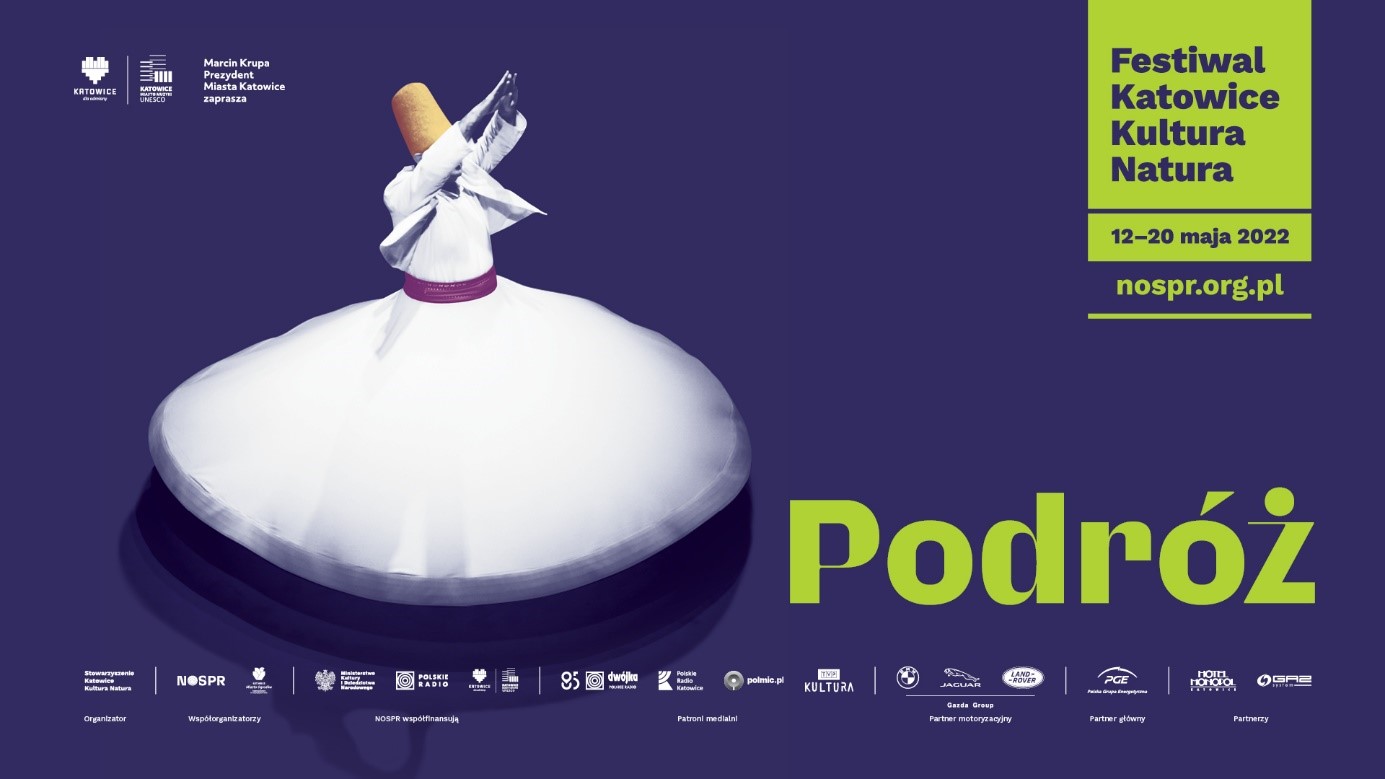 